Klasa II – tematy na 05.05. Regina RafalskaTemat: Metka i jej przyjaciele.Swobodne wypowiedzi na temat książki J. Grabowskiego „ Czarna owieczka”. Określanie charakterystycznych cech bohaterów, ćwiczenia w opisywaniu postaci.Zapisanie tematu lekcji i planu wydarzeń lektury.Plan wydarzeń1. Przedstawienie rodziny Popiołków – listonosza i jego córek bliźniczek.
2. Opis czarnej owieczki – Perełki.
3. Śmierć Perełki i przyjście na świat Metki.
4. Opiekę nad Metką przejmuje suczka Wierna.
5. Przyjaźń Metki i Misia – Metka nabiera psich manier.
6. Zosia i Wisia wracają z wakacji.
7. Metka zyskuje nowy dom. Ćwiczenia str. 26, 27.Ćw. 1- rozpoznawanie bohaterów książki.Ćw.2 – układanie i zapisywanie zdań.Ćw. 3 – podkreślanie czynności, które wykonywała Metka.Ćw. 4 – układanie zdań złożonych.Ćw. 5 – pisownia wyrazów z rz po spółgłosce j.Edukacja matematyczna. Temat: Doskonalenie umiejętności rachunkowych w zakresie dodawania, odejmowania, mnożenia i dzielenia. Podręcznik str. 47 – zadanie 1, 2, 3 i 4. [ zadanie 2- obliczenia zapisać w zeszycie].Ćwiczenia str. 55.Ćw. 1 – sprawdzanie dzielenia za pomocą mnożenia.Ćw. 2- rozwiązywanie zadań z treścią.Ćw. 3- ułożyć i zapisać w zeszycie zadanie do działania.Edukacja techniczna: Wiejska zagroda – kompozycja przestrzenna, lub praca plastyczna – ilustracja do lektury „ Czarna owieczka”.(obejrzyj filmik i postaraj się wykonać taką pracę https://youtu.be/AuJnyYqh8n4).ReligiaZapisz do zeszytu temat katechezy: Maryja jest naszą Matką i Królową.Maryja jest Matką Pana Jezusa i naszą Matką.„Kiedy więc Jezus ujrzał Matkę i stojącego obok Niej ucznia, którego miłował, rzekł doMatki: «Niewiasto, oto syn Twój». Następnie rzekł do ucznia: «Oto Matka twoja»” (J 19,26-27a).	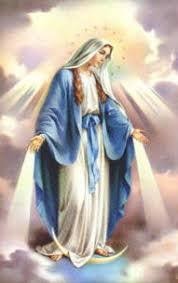 Maj, najpiękniejszy miesiąc roku, jest poświęcony Maryi. Oddajemy Jej cześć, uczestnicząc wnabożeństwach majowych. Modlimy się wtedy litanią do Matki Bożej. 3 maja obchodzimyuroczystość Najświętszej Maryi Panny Królowej Polski.Zapisz w zeszycie:Maryja to Matka i Polski Królowa.Maj to miesiąc , który w sposób szczególny jest poświęcony Maryi. Oddajemy Jej cześć, uczestniczącw nabożeństwach majowych.Pomódl się do Matki Bożej słowami ,,Apelu Jasnogórskiego”Maryjo, Królowo Polski!Jestem przy Tobie,pamiętam czuwam  Wychowanie fizyczne.Temat: Gimnastyka korekcyjna- wykonaj ćwiczenia:https://www.youtube.com/watch?v=Xn7Hc_xRLIA